Shelmuk DmytroExperience:Position applied for: 2nd OfficerDate of birth: 14.06.1986 (age: 31)Citizenship: UkraineResidence permit in Ukraine: NoCountry of residence: UkraineCity of residence: OdessaContact Tel. No: +38 (048) 235-50-52 / +38 (067) 108-15-47E-Mail: sheldi_86@mail.ruSkype: sheldiU.S. visa: NoE.U. visa: NoUkrainian biometric international passport: Not specifiedDate available from: 10.12.2016English knowledge: GoodMinimum salary: 3500 $ per month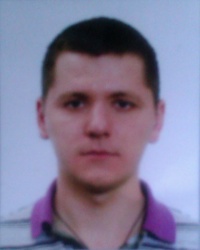 PositionFrom / ToVessel nameVessel typeDWTMEBHPFlagShipownerCrewing2nd Officer25.05.2012-23.02.2013MSC AdrianaContainer Ship25219-maltaCompania Naviera Adriana S.A.MSCAble Seaman31.12.2010-31.07.2011ZIM LuandaContainer Ship40030-maltaBlack Sea Marine Inc.DanaosOrdinary Seaman29.11.2008-14.08.2009YM SingaporeContainer Ship41855-maltaWelington Marine Inc.DanaosDeck Cadet29.02.2008-16.07.2008YM MilanoContainer Ship41786-GreeceSaratoga Trading S.A.Danaos